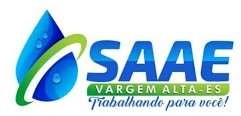 Serviço Autônomo de Água e Esgoto de Vargem Alta Estado do Espírito SantoAv. Largo Emilio David, S/N - Centro - Vargem Alta -ES - CEP:29295-000Telefone:28 99924-8726 CNPJ:31.724.255/0001-20QUADRO PARA PREEENCHIMENTO PREÇOS05/02/2024 15:39:211ProcessoProcessoPesquisa de Preços Nº 000007/2024 - 05/02/2024 - Processo Nº 000012/2024Pesquisa de Preços Nº 000007/2024 - 05/02/2024 - Processo Nº 000012/2024Pesquisa de Preços Nº 000007/2024 - 05/02/2024 - Processo Nº 000012/2024Pesquisa de Preços Nº 000007/2024 - 05/02/2024 - Processo Nº 000012/2024Pesquisa de Preços Nº 000007/2024 - 05/02/2024 - Processo Nº 000012/2024Pesquisa de Preços Nº 000007/2024 - 05/02/2024 - Processo Nº 000012/2024Pesquisa de Preços Nº 000007/2024 - 05/02/2024 - Processo Nº 000012/2024Pesquisa de Preços Nº 000007/2024 - 05/02/2024 - Processo Nº 000012/2024FornecedorFornecedorCNPJCNPJEndereçoEndereçoContatoContatoCódigoCódigoEspecificaçõesEspecificaçõesEspecificaçõesMarcaUnidadeQuantidadeUnitárioValor Total0000197700001977AREIA PARA FILTRO TE = 0,50MM CU = 1,5MMAREIA PARA FILTRO TE = 0,50MM CU = 1,5MMAREIA PARA FILTRO TE = 0,50MM CU = 1,5MMMT³3,840000197800001978SEIXO ROLADO PARA FILTRO 3,2MM X 2,0MMSEIXO ROLADO PARA FILTRO 3,2MM X 2,0MMSEIXO ROLADO PARA FILTRO 3,2MM X 2,0MMMT³0,960000197900001979SEIXO PARA FILTRO 6,3MM X 3,2MMSEIXO PARA FILTRO 6,3MM X 3,2MMSEIXO PARA FILTRO 6,3MM X 3,2MMMT³0,640000198000001980SEIXO ROLADO PARA FILTRO 12,7MM X 6,3MMSEIXO ROLADO PARA FILTRO 12,7MM X 6,3MMSEIXO ROLADO PARA FILTRO 12,7MM X 6,3MMMT³0,64Valor Total GeralValor Total GeralValor Total GeralValor Total GeralValor Total GeralValor Total GeralValor Total GeralValor Total GeralValidade da Proposta: 30 diasValidade da Proposta: 30 diasValidade da Proposta: 30 diasValidade da Proposta: 30 diasValidade da Proposta: 30 diasValidade da Proposta: 30 diasValidade da Proposta: 30 diasValidade da Proposta: 30 diasValidade da Proposta: 30 diasPrazo de Entrega: 10(dez) dias após envio da Autorização de fornecimento.ENDEREÇO DE ENTREGA: Estação de Tratamento de Água do SAAE, Localidade de São José de Fruteiras, Centro, São José de Fruteiras – Vargem alta/ES CEP: 29295-000 (Horário de seg a sex, de 07 às 15 hs) AS DEMAIS CONDIÇÕES DA CONTRATAÇÃO CONFORME TERMO DE REFERÊNCIA EM ANEXOPrazo de Entrega: 10(dez) dias após envio da Autorização de fornecimento.ENDEREÇO DE ENTREGA: Estação de Tratamento de Água do SAAE, Localidade de São José de Fruteiras, Centro, São José de Fruteiras – Vargem alta/ES CEP: 29295-000 (Horário de seg a sex, de 07 às 15 hs) AS DEMAIS CONDIÇÕES DA CONTRATAÇÃO CONFORME TERMO DE REFERÊNCIA EM ANEXOPrazo de Entrega: 10(dez) dias após envio da Autorização de fornecimento.ENDEREÇO DE ENTREGA: Estação de Tratamento de Água do SAAE, Localidade de São José de Fruteiras, Centro, São José de Fruteiras – Vargem alta/ES CEP: 29295-000 (Horário de seg a sex, de 07 às 15 hs) AS DEMAIS CONDIÇÕES DA CONTRATAÇÃO CONFORME TERMO DE REFERÊNCIA EM ANEXOPrazo de Entrega: 10(dez) dias após envio da Autorização de fornecimento.ENDEREÇO DE ENTREGA: Estação de Tratamento de Água do SAAE, Localidade de São José de Fruteiras, Centro, São José de Fruteiras – Vargem alta/ES CEP: 29295-000 (Horário de seg a sex, de 07 às 15 hs) AS DEMAIS CONDIÇÕES DA CONTRATAÇÃO CONFORME TERMO DE REFERÊNCIA EM ANEXOPrazo de Entrega: 10(dez) dias após envio da Autorização de fornecimento.ENDEREÇO DE ENTREGA: Estação de Tratamento de Água do SAAE, Localidade de São José de Fruteiras, Centro, São José de Fruteiras – Vargem alta/ES CEP: 29295-000 (Horário de seg a sex, de 07 às 15 hs) AS DEMAIS CONDIÇÕES DA CONTRATAÇÃO CONFORME TERMO DE REFERÊNCIA EM ANEXOPrazo de Entrega: 10(dez) dias após envio da Autorização de fornecimento.ENDEREÇO DE ENTREGA: Estação de Tratamento de Água do SAAE, Localidade de São José de Fruteiras, Centro, São José de Fruteiras – Vargem alta/ES CEP: 29295-000 (Horário de seg a sex, de 07 às 15 hs) AS DEMAIS CONDIÇÕES DA CONTRATAÇÃO CONFORME TERMO DE REFERÊNCIA EM ANEXOPrazo de Entrega: 10(dez) dias após envio da Autorização de fornecimento.ENDEREÇO DE ENTREGA: Estação de Tratamento de Água do SAAE, Localidade de São José de Fruteiras, Centro, São José de Fruteiras – Vargem alta/ES CEP: 29295-000 (Horário de seg a sex, de 07 às 15 hs) AS DEMAIS CONDIÇÕES DA CONTRATAÇÃO CONFORME TERMO DE REFERÊNCIA EM ANEXOPrazo de Entrega: 10(dez) dias após envio da Autorização de fornecimento.ENDEREÇO DE ENTREGA: Estação de Tratamento de Água do SAAE, Localidade de São José de Fruteiras, Centro, São José de Fruteiras – Vargem alta/ES CEP: 29295-000 (Horário de seg a sex, de 07 às 15 hs) AS DEMAIS CONDIÇÕES DA CONTRATAÇÃO CONFORME TERMO DE REFERÊNCIA EM ANEXOPrazo de Entrega: 10(dez) dias após envio da Autorização de fornecimento.ENDEREÇO DE ENTREGA: Estação de Tratamento de Água do SAAE, Localidade de São José de Fruteiras, Centro, São José de Fruteiras – Vargem alta/ES CEP: 29295-000 (Horário de seg a sex, de 07 às 15 hs) AS DEMAIS CONDIÇÕES DA CONTRATAÇÃO CONFORME TERMO DE REFERÊNCIA EM ANEXOASSINATURA DO RESPONSÁVEL:ASSINATURA DO RESPONSÁVEL:ASSINATURA DO RESPONSÁVEL:ASSINATURA DO RESPONSÁVEL:ASSINATURA DO RESPONSÁVEL:ASSINATURA DO RESPONSÁVEL:Data:	/	/Data:	/	/Data:	/	/Data:	/	/Data:	/	/Data:	/	/CARIMBO CNPJCARIMBO CNPJData:	/	/Data:	/	/Data:	/	/Data:	/	/Data:	/	/Data:	/	/OBSERVAÇÕES:OBSERVAÇÕES:OBSERVAÇÕES:OBSERVAÇÕES:OBSERVAÇÕES:OBSERVAÇÕES:OBSERVAÇÕES:OBSERVAÇÕES:OBSERVAÇÕES:A PROPOSTA DEVERÁ ESTAR ASSINADA PELO REPRESENTANTE DA EMPRESA COM O CARIMBO DE "CNPJ";A EMPRESA DECLARADA VENCEDORA DEVERÁ APRESENTAR AS CERTIDÕES NEGATIVAS DE DÉBITOS FEDERAL, ESTADUAL E MUNICIPAL, FGTS, TRABALHISTA e DOCUMENTO DE CONSTITUIÇÃO DA EMPRESA PARA FINS DE CONTRATAÇÃO.Na proposta devem estar incluídos nos preços todas as tributos de qualquer natureza e todas as despesas, diretas ou indiretas, relacionadas com o fornecimento do objeto, inclusive frete de entrega;4. . ENDEREÇO DE ENTREGA: Largo Emilio David, sn, Centro , Vargem Alta-ES, de segunda a sexta (7 às 15hs)CONTATO : SAAE – SERVIÇO AUTÔNOMO DE ÁGUA E ESGOTO – VARGEM ALTA/ES – CNPJ nº 31.724.255/0001-20. Tel. de contato. [028] 99930-1695; E-mail: licitacaosaaevalta@gmail.comA PROPOSTA DEVERÁ ESTAR ASSINADA PELO REPRESENTANTE DA EMPRESA COM O CARIMBO DE "CNPJ";A EMPRESA DECLARADA VENCEDORA DEVERÁ APRESENTAR AS CERTIDÕES NEGATIVAS DE DÉBITOS FEDERAL, ESTADUAL E MUNICIPAL, FGTS, TRABALHISTA e DOCUMENTO DE CONSTITUIÇÃO DA EMPRESA PARA FINS DE CONTRATAÇÃO.Na proposta devem estar incluídos nos preços todas as tributos de qualquer natureza e todas as despesas, diretas ou indiretas, relacionadas com o fornecimento do objeto, inclusive frete de entrega;4. . ENDEREÇO DE ENTREGA: Largo Emilio David, sn, Centro , Vargem Alta-ES, de segunda a sexta (7 às 15hs)CONTATO : SAAE – SERVIÇO AUTÔNOMO DE ÁGUA E ESGOTO – VARGEM ALTA/ES – CNPJ nº 31.724.255/0001-20. Tel. de contato. [028] 99930-1695; E-mail: licitacaosaaevalta@gmail.comA PROPOSTA DEVERÁ ESTAR ASSINADA PELO REPRESENTANTE DA EMPRESA COM O CARIMBO DE "CNPJ";A EMPRESA DECLARADA VENCEDORA DEVERÁ APRESENTAR AS CERTIDÕES NEGATIVAS DE DÉBITOS FEDERAL, ESTADUAL E MUNICIPAL, FGTS, TRABALHISTA e DOCUMENTO DE CONSTITUIÇÃO DA EMPRESA PARA FINS DE CONTRATAÇÃO.Na proposta devem estar incluídos nos preços todas as tributos de qualquer natureza e todas as despesas, diretas ou indiretas, relacionadas com o fornecimento do objeto, inclusive frete de entrega;4. . ENDEREÇO DE ENTREGA: Largo Emilio David, sn, Centro , Vargem Alta-ES, de segunda a sexta (7 às 15hs)CONTATO : SAAE – SERVIÇO AUTÔNOMO DE ÁGUA E ESGOTO – VARGEM ALTA/ES – CNPJ nº 31.724.255/0001-20. Tel. de contato. [028] 99930-1695; E-mail: licitacaosaaevalta@gmail.comA PROPOSTA DEVERÁ ESTAR ASSINADA PELO REPRESENTANTE DA EMPRESA COM O CARIMBO DE "CNPJ";A EMPRESA DECLARADA VENCEDORA DEVERÁ APRESENTAR AS CERTIDÕES NEGATIVAS DE DÉBITOS FEDERAL, ESTADUAL E MUNICIPAL, FGTS, TRABALHISTA e DOCUMENTO DE CONSTITUIÇÃO DA EMPRESA PARA FINS DE CONTRATAÇÃO.Na proposta devem estar incluídos nos preços todas as tributos de qualquer natureza e todas as despesas, diretas ou indiretas, relacionadas com o fornecimento do objeto, inclusive frete de entrega;4. . ENDEREÇO DE ENTREGA: Largo Emilio David, sn, Centro , Vargem Alta-ES, de segunda a sexta (7 às 15hs)CONTATO : SAAE – SERVIÇO AUTÔNOMO DE ÁGUA E ESGOTO – VARGEM ALTA/ES – CNPJ nº 31.724.255/0001-20. Tel. de contato. [028] 99930-1695; E-mail: licitacaosaaevalta@gmail.comA PROPOSTA DEVERÁ ESTAR ASSINADA PELO REPRESENTANTE DA EMPRESA COM O CARIMBO DE "CNPJ";A EMPRESA DECLARADA VENCEDORA DEVERÁ APRESENTAR AS CERTIDÕES NEGATIVAS DE DÉBITOS FEDERAL, ESTADUAL E MUNICIPAL, FGTS, TRABALHISTA e DOCUMENTO DE CONSTITUIÇÃO DA EMPRESA PARA FINS DE CONTRATAÇÃO.Na proposta devem estar incluídos nos preços todas as tributos de qualquer natureza e todas as despesas, diretas ou indiretas, relacionadas com o fornecimento do objeto, inclusive frete de entrega;4. . ENDEREÇO DE ENTREGA: Largo Emilio David, sn, Centro , Vargem Alta-ES, de segunda a sexta (7 às 15hs)CONTATO : SAAE – SERVIÇO AUTÔNOMO DE ÁGUA E ESGOTO – VARGEM ALTA/ES – CNPJ nº 31.724.255/0001-20. Tel. de contato. [028] 99930-1695; E-mail: licitacaosaaevalta@gmail.comA PROPOSTA DEVERÁ ESTAR ASSINADA PELO REPRESENTANTE DA EMPRESA COM O CARIMBO DE "CNPJ";A EMPRESA DECLARADA VENCEDORA DEVERÁ APRESENTAR AS CERTIDÕES NEGATIVAS DE DÉBITOS FEDERAL, ESTADUAL E MUNICIPAL, FGTS, TRABALHISTA e DOCUMENTO DE CONSTITUIÇÃO DA EMPRESA PARA FINS DE CONTRATAÇÃO.Na proposta devem estar incluídos nos preços todas as tributos de qualquer natureza e todas as despesas, diretas ou indiretas, relacionadas com o fornecimento do objeto, inclusive frete de entrega;4. . ENDEREÇO DE ENTREGA: Largo Emilio David, sn, Centro , Vargem Alta-ES, de segunda a sexta (7 às 15hs)CONTATO : SAAE – SERVIÇO AUTÔNOMO DE ÁGUA E ESGOTO – VARGEM ALTA/ES – CNPJ nº 31.724.255/0001-20. Tel. de contato. [028] 99930-1695; E-mail: licitacaosaaevalta@gmail.comA PROPOSTA DEVERÁ ESTAR ASSINADA PELO REPRESENTANTE DA EMPRESA COM O CARIMBO DE "CNPJ";A EMPRESA DECLARADA VENCEDORA DEVERÁ APRESENTAR AS CERTIDÕES NEGATIVAS DE DÉBITOS FEDERAL, ESTADUAL E MUNICIPAL, FGTS, TRABALHISTA e DOCUMENTO DE CONSTITUIÇÃO DA EMPRESA PARA FINS DE CONTRATAÇÃO.Na proposta devem estar incluídos nos preços todas as tributos de qualquer natureza e todas as despesas, diretas ou indiretas, relacionadas com o fornecimento do objeto, inclusive frete de entrega;4. . ENDEREÇO DE ENTREGA: Largo Emilio David, sn, Centro , Vargem Alta-ES, de segunda a sexta (7 às 15hs)CONTATO : SAAE – SERVIÇO AUTÔNOMO DE ÁGUA E ESGOTO – VARGEM ALTA/ES – CNPJ nº 31.724.255/0001-20. Tel. de contato. [028] 99930-1695; E-mail: licitacaosaaevalta@gmail.comA PROPOSTA DEVERÁ ESTAR ASSINADA PELO REPRESENTANTE DA EMPRESA COM O CARIMBO DE "CNPJ";A EMPRESA DECLARADA VENCEDORA DEVERÁ APRESENTAR AS CERTIDÕES NEGATIVAS DE DÉBITOS FEDERAL, ESTADUAL E MUNICIPAL, FGTS, TRABALHISTA e DOCUMENTO DE CONSTITUIÇÃO DA EMPRESA PARA FINS DE CONTRATAÇÃO.Na proposta devem estar incluídos nos preços todas as tributos de qualquer natureza e todas as despesas, diretas ou indiretas, relacionadas com o fornecimento do objeto, inclusive frete de entrega;4. . ENDEREÇO DE ENTREGA: Largo Emilio David, sn, Centro , Vargem Alta-ES, de segunda a sexta (7 às 15hs)CONTATO : SAAE – SERVIÇO AUTÔNOMO DE ÁGUA E ESGOTO – VARGEM ALTA/ES – CNPJ nº 31.724.255/0001-20. Tel. de contato. [028] 99930-1695; E-mail: licitacaosaaevalta@gmail.comA PROPOSTA DEVERÁ ESTAR ASSINADA PELO REPRESENTANTE DA EMPRESA COM O CARIMBO DE "CNPJ";A EMPRESA DECLARADA VENCEDORA DEVERÁ APRESENTAR AS CERTIDÕES NEGATIVAS DE DÉBITOS FEDERAL, ESTADUAL E MUNICIPAL, FGTS, TRABALHISTA e DOCUMENTO DE CONSTITUIÇÃO DA EMPRESA PARA FINS DE CONTRATAÇÃO.Na proposta devem estar incluídos nos preços todas as tributos de qualquer natureza e todas as despesas, diretas ou indiretas, relacionadas com o fornecimento do objeto, inclusive frete de entrega;4. . ENDEREÇO DE ENTREGA: Largo Emilio David, sn, Centro , Vargem Alta-ES, de segunda a sexta (7 às 15hs)CONTATO : SAAE – SERVIÇO AUTÔNOMO DE ÁGUA E ESGOTO – VARGEM ALTA/ES – CNPJ nº 31.724.255/0001-20. Tel. de contato. [028] 99930-1695; E-mail: licitacaosaaevalta@gmail.com